от  10.04.2015    № 36 -дс. Туринская СлободаО проведении месячника безопасности в образовательных организацияхСлободо-Туринского муниципального района 	На основании письма Министерства общего и профессионального образования Свердловской области и с целью обеспечения безопасных условий жизнедеятельности обучающихся,ПОСТАНОВЛЯЮ: Провести в мае 2015года месячник безопасности.Руководителям образовательных организаций обеспечить:	1) проведение практических занятий по отработке действий обучающихся и работников образовательных организаций в случае возникновения чрезвычайных ситуаций в образовательной организации;	2) проведение профилактических мероприятий с детьми, направленных на формирование культуры безопасного поведения, в том числе в период летнего отдыха;3)  проведение классных часов, лекций, занятий:- о правилах поведения, способствующих предупреждению пожаров, в том числе природных, о последствиях пожаров;- о правилах поведения на дороге и в транспорте, в том числе на железной дороге, о причинах дорожно-транспортных происшествий и их последствиях;- о правилах и требованиях санитарно-эпидемиологической безопасности, последствиях несоблюдения данных правил;- о правилах поведения на водных объектах, последствиях несоблюдения данных правил;	4) оформление позитивных выставок: фото, детских рисунков, плакатов по теме «Безопасность»;	5) организацию выступлений дружин юных пожарных, юных инспекторов движения, других профильных отрядов и объединений в образовательных организациях по вопросам правил безопасности; 	6)  проведение родительских собраний по вопросам обеспечения безопасного поведения детей на дорогах, соблюдения правил пожарной безопасности, правил поведения детей на водных объектах, соблюдения требований личной безопасности ребенка в быту и на улице;	7) просмотр учебных видеоматериалов на противопожарную тему, по профилактике детского дорожно-транспортного травматизма, личной безопасности ребёнка в быту и на улице, безопасности детей на водных объектах;	8) оформление в библиотеках образовательных организаций выставки книг, газетных, журнальных публикаций по профилактике травматизма детей во всех сферах жизнедеятельности;	9) привлечение к проведению мероприятий в образовательных организация в месячник безопасности специалистов заинтересованных ведомств: Роспотребнадзора, Госпожнадзора, ОП №27 ММО МВД «Байкаловский» и других.	3.  Директору МОУДОД ЦВР «Эльдорадо» (уполномоченный орган по организации отдыха и оздоровления детей в каникулярное время) Наумовой В.И. провести совещание с руководителями летних оздоровительных лагерей с дневным пребыванием детей;- по вопросам формирования культуры безопасного поведения (соблюдения правили требований пожарной безопасности, санитарно-эпидемиологической безопасности, безопасности дорожного движения, правил поведения в чрезвычайных ситуациях, правил поведения на водных объектах);- по вопросам обеспечения пожарной, дорожной, санитарно-эпидемиологической безопасности и антитеррористической безопасности оздоровительных организаций в летний период.	4. Отчет о проведении месячника (прилагается) направить в срок до 01.06.2015 г. Беспаловой Т.А., директору МКУ «ИМЦ ОУ Слободо-Туринского МР».         5.  Контроль над исполнением данного постановления оставляю за собой.Начальник Слободо-Туринского МОУО:				Г.И. ФоминовС постановлением ознакомлены:                                               В.И. Наумова                                                                                                Т.А. Беспалова                                                                                                                                   Приложение                                                                                                                                 к постановлению Слободо-Туринского МОУО От10.04.2015 г.  № 36-дОтчет о проведении месячника безопасностиНаименование ОО_________________________________________________________________________________ Основные проблемы, выявленные в ходе проведения месячника безопасности по вопросам обеспечения безопасных условий отдыха обучающихся во время длительных каникул:________________________________________________________________________________________________________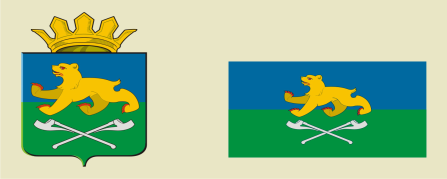 СЛОБОДО-ТУРИНСКИЙ  МУНИЦИПАЛЬНЫЙ ОТДЕЛУПРАВЛЕНИЯ ОБРАЗОВАНИЕМПОСТАНОВЛЕНИЕОрганизация работы с руководителями ЛОЛОрганизация мероприятий с детьми, направленных на формирование безопасного поведения на дорогах, и в транспорте в т.ч. железной дороге и железнодорожном транспортеОрганизация мероприятий с детьми, направленных на формированиенавыков пожарной безопасностиОрганизация мероприятий с детьми, направленных на формирование навыков санитарно-эпидемиологической безопасностиОрганизация мероприятий с детьми, направленных на формирование навыков безопасного поведения на водных объектахОрганизация работы с родителями (законными представителями) обучающихся по вопросам безопасности детей в период летнего отдыхаОписание основных проведенных мероприятийОхватПривлечение специалистов других ведомствОсновной результат